KS1 Writing CompetitionWrite some sentences about this picture. 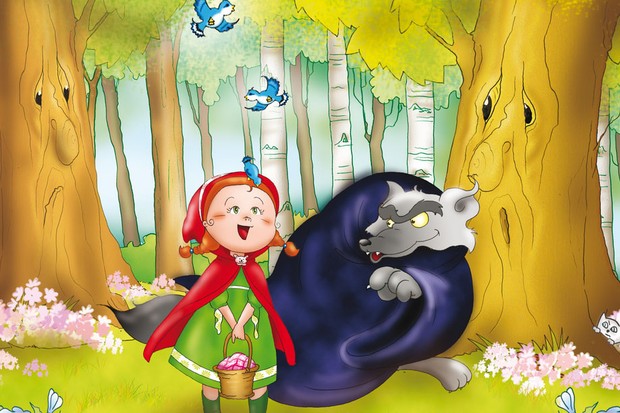 Your sentences can be typed into Purple Mash or you can take a photo and upload it to Purple Mash. It must be sent to your teachers by Friday 22nd January 2021. I am very excited to see your fantastic writing.Good luck everyone! Mrs Robinson 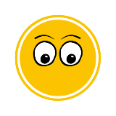 Noticing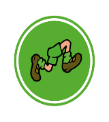 Action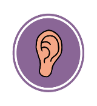 Checking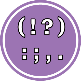 Punctuation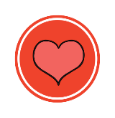 Feelings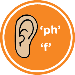 AlliterationYear 1 and 2 try to make sure you use the symbols above to make your writing interesting as the winner will be someone who can try their best to use them all. Noticing- something you see with your eyesAction- something someone or something is doingChecking- something you can hear Punctuation- make sure you use capital letters, a full stop, a question mark or an exclamation sentence.     A   .    ?   !  Feelings- how is someone feeling (sad, happy, scared)Alliteration- using the same letter at the beginning of each word: Wicked witch Beautiful butterfly Silly snake 